По бесконечно длинному проводу, изогнутому так, как показано на рис.4.2 течет ток 100 А.Определить магнитную индукцию в точке О. Радиус дугиR=10 см.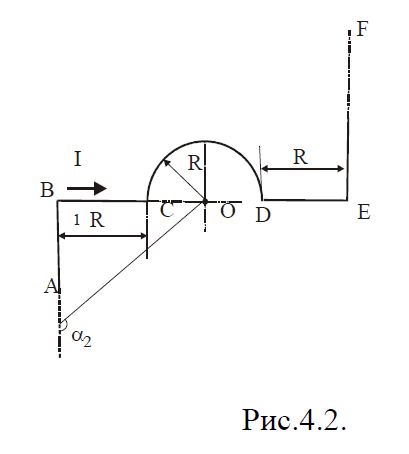 